附件1第十四届(2016)中国猪业发展大会会 议 指 南会议组织主办单位：中国畜牧业协会承办单位：中国畜牧业协会猪业分会   国家生猪产业技术体系特别赞助：四川省天兆畜牧科技有限公司特别支持：诚招中……赞助单位：诚招中……特别协办：诚招中…… 协办单位：诚招中…… 会议主题安全、环保、效益、模式会议内容9月1日上午为全体会议；9月1日下午至9月2日上午，会议分为2个分会场4个版块进行。第一部分：全体会议（开幕式及行业交流主题报告）9月1日上午：1、中国猪业未来发展规划2、全球猪业的现状及趋势3、当前中国猪业生产现状及展望4、中国生猪产业发展的新趋势第二部分：分会场专题报告及讨论9月1日下午：分会场1：育种与饲养管理1、中国养猪业低效的原因分析与对策2、中国猪育种现状及发展——怎样搞好联合育种3、新常态——猪业企业的转型与模式4、利用期货锁定养殖成本、提高养殖效益5、大型养猪企业的经营与管理6、猪冷冻精液技术与基因库建设分会场2：国内外企业专场诚招中……第三部分：分会场专题报告及讨论9月2日上午：分会场1：疫病防控与食品安全1、我国肉类食品安全的现状及发展方向2、肉类产品质量安全追溯体系的建设3、当前主要猪病最新动态及防控措施4、猪群健康与食品安全体系建设5、大型养猪企业的生物安全体系建设6、动物营养与健康分会场2：环境控制与设备设施1、生猪养殖环境与控制2、自动化环控设备设施及应用3、通过设备设施的改造升级提升养猪技术现代化4、规模猪场粪污处理技术与资源化利用5、他山之石——国外猪粪尿的资源化利用技术6、生猪产业布局与战略思考第四部分：参观考察9月2日下午：参观天兆猪业现代化养殖场会议须知一、会议日程8月31日  大会报到8月31日  9：00～17：45   中美猪业发展研讨会8月31日  16：00～18：00  猪业分会三届五次理事会9月1日  中国猪业发展大会主题报告及专题报告9月2日  专题报告及参观考察二、会议交通天津帝旺凯悦酒店位于天津市河东区卫国路 126 号。酒店地理位置优越。- 距离天津滨海国际机场9.7公里左右；- 距离天津北站直线距离约3.8公里，距离天津站约3.2公里；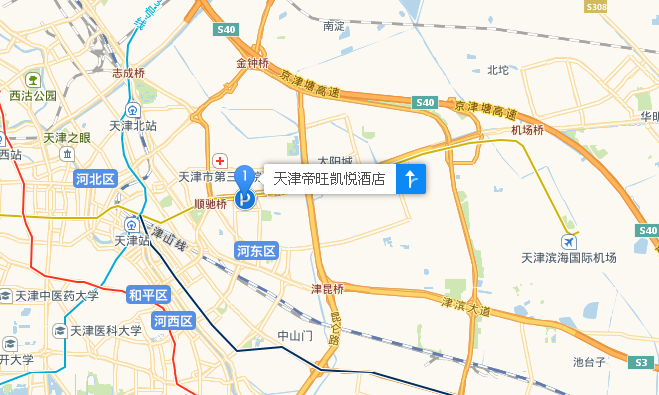 1、天津滨海国际机场至酒店地铁2号线（步行610m）直达，或坐公交机场专线4路（步行800m）、公交机场专线4路转35路（步行450m）至酒店。2、火车站至酒店从天津站到酒店可以坐地铁2号线（步行610m）直达，公交635、861均可到达。从天津北站到酒店可以坐地铁3号线转2号线直达，公交602、622、32、907均可以到达。三、参会人员本届大会参会人员包括相关政府机关及事业单位工作人员、大专院校科研机构的专家学者、中国畜牧业协会会员、猪业及其相关(养殖、加工、饲料、兽药疫苗、生物制品、器械设备、贸易等)行业的专家、企业家、管理者及科研、营销、技术服务人员；大专院校在校学生、相关媒体及关注猪业发展的各界人士。四、会议费用（一）会务费：会务费：会员(限交纳会费的会员)1300元/人，非会员1500元/人。境外参会代表500美元/人，会务费包含会议期间餐费、会议资料费、场租费、茶歇等费用。凡在8月15日前，报名并将会务费汇入会务组指定账户的，可在上述标准基础上优惠300元/人(以汇款底单日期为准)，境外参会代表优惠50美元/人(以汇款底单日期为准)。在校学生参会须8月15日前报名并交费,会务费为800元/人(报到时出示有效学生证办理，否则按标准补交会务费差额)。报名截止到2016年8月15日。注：现场只接受现金缴费。凡已交纳会费的会长、副会长本人参会，免交会务费，住宿费自理。已交会务费的代表，因故不能参会的，则退回已经交纳会务费的80%。住宿费：会议期间统一安排住宿，费用自理，需提前预定。（二）住宿费：组委会统一安排住宿，费用自理。下表是会议酒店提供的房间类型、价格及数量；房间数量有限，为确保会务安排，请于8月15日前预定。如不预定，会务组将无法保证住宿。预订房间将预留至8月31日12点前，如在12点之后到达，请提前与会务组进行电话确认，如未确认，恕房间不予保留。五、会刊征文欢迎各企业家、专家、行业管理者踊跃投稿。稿件内容参考大会主题和以下要求，题目自拟，文章字数限5000字以内。来稿经审阅合格后于大会会刊中刊登，免收版面费。具体要求如下：1、内容要求文章内容要贴近此次大会主题，遵循科学发展观、自主创新、协调发展、资源节约、环境友好和可持续发展的原则，具有一定创新性、开拓性、启发性、实用性和可读性。2、作者简介文章结尾处需附100字以内作者简介，主要包括：姓名、性别、单位、主要研究方向、详细邮寄地址和联系方式等，供组委会选编。3、格式要求征文采用word文档格式。文中图片须另附300万像素以上的原图(JPG格式，无水印及企业标识)；表题、图题和注解采用文本框形式；正文行间距20磅；字体要求：文章标题黑体3号，正文宋体5号，作者简介采用楷体5号；各级标题编号采用阿拉伯数字。4、投稿方式采用电子邮件方式投稿，请将文稿发送到hanyuguo@caaa.cn，邮件主题设置为“2016中国猪业论坛征文”。5、截止日期:征文截稿日期2016年7月31日。六、会议宣传本次大会规格高，内容新；参会人员广，业内人士多；具有很好的广告效应和宣传效果。为帮助业内和相关行业企业提供更好的宣传机会，大会设置了特别赞助单位、赞助单位、特别协办单位、协办单位、版块赞助等，（参见附件3）。另外，本次大会会场内外还可提供形式多样的宣传方式：场内可放置易拉宝、彩色喷绘，会场外可放置拱形门、灯笼柱、注水彩旗等；大会会刊、通讯录、代表证等均可做广告宣传；也可通过为大会提供笔记本、纪念品、茶歇等宣传企业。以上宣传方式均采取招募形式，欢迎来电咨询报名。数量有限，先到先得，早到从优。如有需要请直接与会务组联系，索取相关资料。宣传报名截止时间为2016年8月15日。七、注意事项1、参会报名办法大会采取网上填报的报名方式，请登录：http://zhuye.caaa.com.cn,于2016年8月15日前按照要求填写相关信息；也可通过添加“中国畜牧业协会猪业分会”公众号的方式进行微信报名（二维码在最末页）。上网不方便者可直接填写附件2中的纸质报名回执，发传真或邮件至中国畜牧业协会猪业分会(发送回执后请致电猪业分会以确保收到)。2、汇款方式：户  名∶中国畜牧业协会        开户行∶中行北京三元桥支行账  号∶349356022214八、组委会联系方式1、中国畜牧业协会猪业分会地址：北京市朝阳区曙光西里甲6号时间国际大厦1座909电话：010-58677700转867、865传真：010-58678192    邮编：100028 联系人：张广安（13501000131）、韩玉国（15801118656）、石守定（13810605455）、宫桂芬（13701209695）。E-mail: zhangguangan@caaa.cn   pig@ caaa.cn网址：http://pig.caaa.cn/2、天津帝旺凯悦酒店地址：天津市河东区卫国路 126 号电话：022-24571234          传真：022- 24345666房间名称会议价格房间数高级双人间388元/间/天100间高级单人间388元/间/天100间